Tävlingsinbjudan Rally Småland  Vetlanda RRC 1 oktober 2022Tävlingen ingår iSSRC, SSM, DM för Södras Bf, Smålands Bf och Gotlands Bf.Start och Mål på Hydro Arena, Vetlanda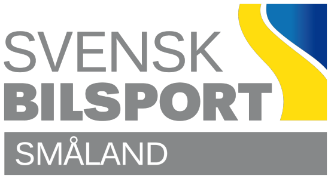 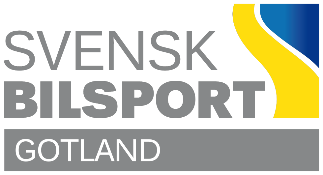 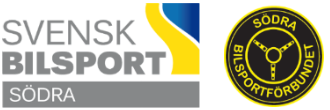 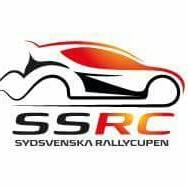 Introduktion

Tävlingen anordnas i full överensstämmelse med Svenska Bilsportsförbundets nationella tävlingsbestämmelser, Regler för: DM-regler för Södra BF, Smålands BF och Gotlands BF, SSRC, SSM, denna tävlingsinbjudan samt tillkommande PM och bullentiner.Den som deltar i tävling gör detta under eget ansvar och på egen risk. FIA, Svenska Bilsportförbundet (SBF), Specialidrottsdistriktsförbund (SDF), arrangör eller funktionär kan således inte utan vållande göras ansvariga för person- eller sakskador som under tävling drabbar deltagaren. Tävlingsdeltagare har genom sin anmälan att delta i tävlingen, samtyckt till att vederbörandes personuppgifter registreras i tävlingsarrangörens dataregister samt att arrangören, inom ramen för sin verksamhet och oavsett mediaform, offentliggör namnuppgifterna.1. Arrangör
Vetlanda Rally & Racing ClubEdstorp 3574 97 VetlandaE-post: info@vetlandarrc.seHemsida: vetlandarrc.seHydro Arena, Vetlanda den 1 oktober 20222. Organisationskommitté Anneli Thylen, Oscar Almqvist 070-254 57 01, Thomas Thylen 070-59 840 34, Sara Mejving, Thomas Jansson, Jan Gustavsson, Fredrik Sjöstrand, Joakim Thylen, Frankie Larsen, Ulrika Sjöstrand  3. TävlingsledningTävlingsledare	Anneli Thylen		070-534 32 01Bitr. tävlingsledare:	Sara Mejving                         	070-247 01 19Banchef:		Joakim Thylen		073-182 27 23Administrativ chef:              Ulrika Sjöstrand		076-026 26 13Tävlingssekreterare:            Martina Gunnar		070-736 55 604. SäkerhetsstabSäkerhetschef	Fredrik Sjöstrand		070-338 63 24                                  Bitr. Säkerhetschef:             Jan Gustavsson		072-443 85 60                                  Publiksäkerhetschef		5. DomarjuryDomarordförande:	Kjell-Åke Jönsson		070-865 61 61	Domare:		Per Ottosson			070-899 34 296. Teknik och miljöTeknisk chef:		Thomas Jansson		070-608 51 58
Bitr. teknisk chef:		                                                                                          Teknisk kontrollant:	Torbjörn (Totto) Johansson	070-676 77 68Miljöchef:		Frankie Larsen		070-421 80 437. Tävlingsform Nationell rallytävling. Totallängd ca 200 km varav ca 70 km SS fördelat på 7 st SS.Arrangörsnoter av Patrik Barth och av Anders Martinsson. Skriv i anmälan vilka noter ni vill ha, tänk på att ni som kör SSRC och SSM måste ha Anders Martinssons noter enligt reglemente, föratt få tillgodoräkna er poängen. En central serviceplats efter SS3 med 60 min i Näshults Schaktmaskiners grusgrop, det finns möjlighet för tankning i Nye vid skolan och vid Nye Service AB innan SS 3. Fri service efter SS 4 till SS 7 där man får avvika från roadbook. 8. TävlingsplatsTävlingens HQ samt start och målplats är på Tjustkulle idrottsområde med fika och matservering, Vetlanda.Anmälan och A-besiktning på Bilprovningen i Vetlanda, Slättelundsvägen 1, VetlandaKärrparkering är bredvid Skobes bil, Kolvägen 23, Vetlanda.Resultatlistan anslås fortlöpande på www.reallyrally.se och i pärm i anslutning till HQ9. Tidsplan10/8		Inbjudan offentlig på www.reallyrally.se, Anmälan öppnar19/9		Anmälan stänger 		18.0030/9		Administrativ incheckning 		16.00-Besiktning A  		16.00-Banans offentliggörande 	  	16.00Alla som besiktar Fredag skall kryssa i det på anmälningsblanketten 1/10		Administrativ incheckning	07.00-10.00Besiktning A		07.00-10.30 (tidsplan i PM)	Första start		09.00		Prel. Resultatlista anslås	Efter resp-avslutad förar- alt. BilklassPrisutdelning		Enligt tidsschema i PM		Förarsammanträde	Meddelas i PM10. Deltagare		Tävlingen är öppen för A-B-C-Ungdom och Debutanter, förare med 2022 års gällande licens samt utländska förare med gällande licens. Max antal startande är c:a 240st. Gallring: i första hand efter anmälningstid samt placering (poäng i respektive cuper och DM) därefter väljer arrangören fritt. 11. Bilklasser & startordningBilklasser      	D	Debutanter       	U	Ungdom          	A-för R2 (R2, Gr-H<1600cc,Gr-N 1601-2000cc)            	A-för R1B (R1B, Volvo org, Gr-F, Gr-N 1401-1600cc)            	A-för R1A (R1A, Gr-E, Gr-N 0-1400 cc)       	3    	A-B-C för R4 (4wd)	       	4	A-för R3 (R3, Gr-H 1601cc>)       	5	A-B-C för Appendix K (till 1990 års modell)       		B-för R1A (R1A, Gr-E, Gr-N <1400 cc)       	9	B-för R3 (R3, Gr-H 1601cc>)       	10	B-för R2 (R2, Gr-H<1600cc,Gr-N 1601-2000cc)       	11	B-för R1B (R1B, Volvo org, Gr-F, Gr-N 1401-1600)       	16	C-för R1A ((R1A, Gr-E, Gr-N <1400 cc)       	13	C-för R3 (R3, Gr-H 1601cc>)       	14	C-för R2 (R2, Gr-H<1600cc,Gr-N 1601-2000cc)       	15	C-för R1B (R1B, Volvo org, Gr-F, Gr-N 1401-1600)Startordning 	Enigt ovan.Lagtävlan		Lagtävlan ingår ej.Pilning		Pilning enligt gällande reglemente, Gul/svarta pilar.Slutbesiktning	Kommer att ske.12. TävlingsavgiftTävlingsavgiften för tävlingen är 4 100 skr, Ungdomsklassen 1 200 skr, Debutant 800 skr.Notavgift 500 skrTävlingsavgiften samt noter betalas på BG: 323–0737 senast den 23 september skriv förarens namn som meddelande, betalning vid den administrativa kontrollen med Swish när man anmäler sig den 30/9 eller den 1/10. Efteranmälan kommer eventuellt att tillåtas och då mot en tävlingsavgift +50% av tävlingsavgiften. Vid uteblivet återbud tävlingsdagen tas hela tävlingsavgiften ut. 13. AnmälanElektronisk anmälan på internet: Reallyrally, Johan FrimanAnmälan skall vara arrangören tillhanda senast 2022-09-19 kl 18.00.Eventuellt kommer efteranmälan att tillåtas i mån av plats t. o.m. onsdagen den 28 september kl. 18.00. Då tillämpas samma rutiner som är beslutade i Smålands DM regler. Startbekräftelse, anmälningslista PM mm finns att hämta på Reallyrally senast 2 dagar före tävlingen.14. AvlysningÄr det inte ca 130 anmälda vid anmälningstidens utgång, uteblivna tillstånd eller annan Force Majeure kan tävlingen inställas efter beslut av tävlingsledningen i samråd med domarjury/huvuddomare.15. Särskilda upplysningarMiljö		Enligt RY 3.1 och G 6.1Utrustning		Däck enligt gällande klassreglementeService             	En central serviceplats efter SS3 med 60 min i Näshults Schaktmaskiners grusgrop, det finns möjlighet för tankning i Nye vid skolan och vid Nye Service AB innan SS 3. Fri service efter SS 4 till SS 7 där man får avvika från roadbook.Startmetod SS	Startljus, fotocell i måltidtagning på 1/10 dels sek.			16. Reklam Arrangören kommer att nyttja rätten att anbringa reklam på tävlingsbilarna. Friköpning av arrangörsreklam medför en extra avgift på 6800 sek för den tävlande.17. Priser Resultat anslås och fastställs fortlöpande digitalt och vid HQ. Priser utdelas enligt Smålands Bilsportförbunds reglemente.18. UpplysningarAnneli Thylen 070-534 32 01Oscar Almqvist 070-254 57 01 19. Återbud/avanmälanGörs på Reallyrally.se internetsida. Obs glöm inte startnr.E-post: mailto:info@reallyrally.se20. MediaMedia/press anmäler sig till tävlingsledare Anneli Thylen på 070-534 32 01 senast den 30 september. Tävlingsdagen anmäler de sig till tävlingsledningen vid HQ, Hydro Arena, Vetlanda. 21. DispenserDispenser från gällande hastighetsbegränsningar är sökt hos Länsstyrelsen i Jönköping län. 22. TankningEnlig punkt 15.23. UppehållService uppehåll efter SS 3 på 60 minuter.24. Respittid	Respittiden är 15 min mellan två TK och 30 minuter för hela tävlingen. 25. Anslag och PMTillstånd och PM kommer att finnas i pärm på HQ och digitalt på www.reallyrally.se 26. Telefonnummer till tävlingsledningenMeddelas i PM27. ÖvrigtArrangören är tacksam om så många som möjligt passar på och besiktar fredag kväll.Vetlanda stad fyller 102 år, detta kommer att märkas på många olika sätt under tävlingsdagen, flera 102 år utmärkelser kommer att delas ut.FörsäkringarEnligt trafikskadelagen. Insurance information for foreign registrated vehicles used in Sweden. Competitors in Swedish road events, with non-Swedish registrated vehicles, must have third- party liability insurance with a value of 300 million SEK. If such insurance is missing or if the insurance not comply with Swedish laws the third party liability insurance hold by The Swedish Automobile Sports Federation will be eligible. The excess-fee that the one considered causing the accident is for this insurance 20 % of the Swedish price base fee 2019 (20 % of 46 500 SEK = 9 300 SEK). Value of the insurance is 300 million SEK. Försäkringsinformation för utlandsregistrerade bilar som används I Sverige.Deltagare I tävling/uppvisning på väg I Sverige med utlandsregistrerat fordon måste ha tredje-parts försäkring med ett värde av 300 miljoner kronor. Saknas sådan försäkring eller att den är bristfällig gentemot svensk lag kommer den gruppförsäkring Svenska Bilsportförbundet har att gälla. Självrisken för den som anses vållande till olyckan är för denna försäkring 20 % av ett prisbasbelopp 2020 (20 % av 46 500 kr = 9 300 kr). Värdet på försäkringen är 300 miljoner kronor.Rally Småland är ett alkohol och drogfritt evenemang i enlighet med SBF:s och RF: policyTävlingsdeltagare och funktionärer har genom sin anmälan att delta i tävlingen samtyckt till att vederbörande personuppgifter registreras i arrangörens dataregister samt att arrangören, inom ramen för sin verksamhet, oavsett medieform offentliggör namnuppgifterna.Välkomna till Vetlanda och Rally Småland 2022!